Приложение № 1к решению Совета городского округа город Уфа Республики Башкортостанот 24 июня 2015 года № 47/9Схема размещения объекта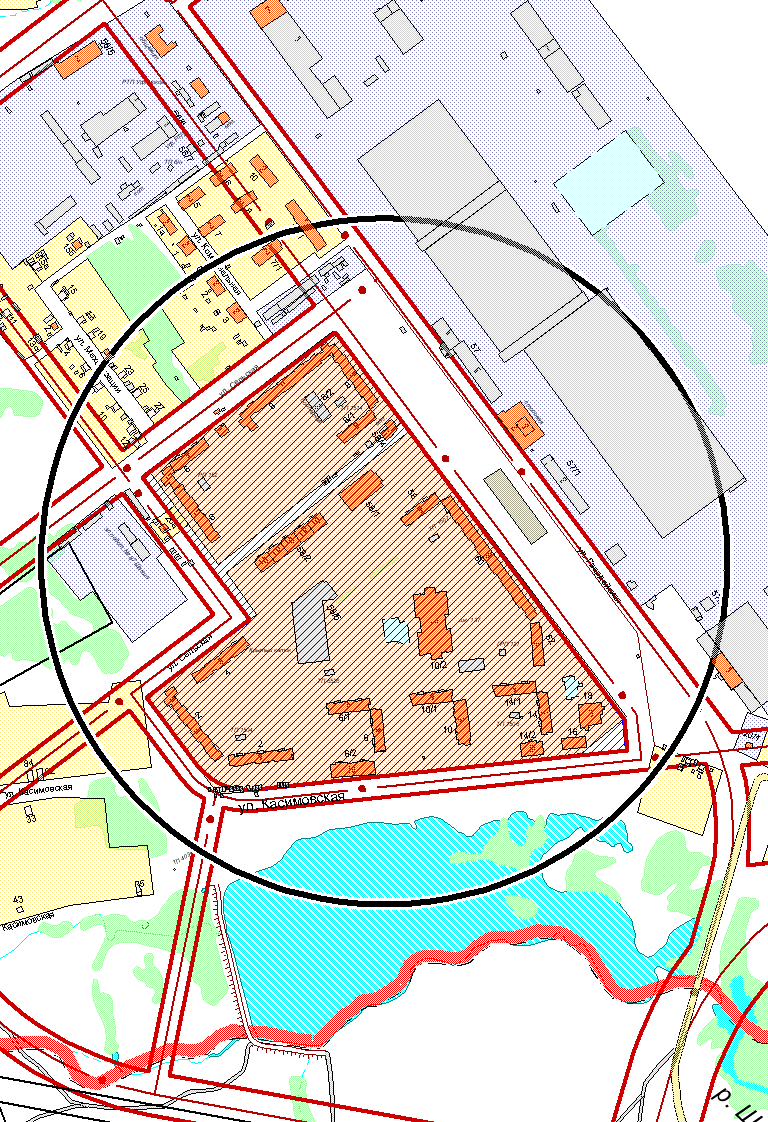 Приложение № 2 к решению Совета городского округа город Уфа Республики Башкортостан от 24 июня 2015 года № 47/9Графикпроведения публичных слушаний по проекту межевания территории микрорайона «Шакша-5», ограниченного улицами Сельская, Гвардейская, Касимовская в Калининском районе городского округа город Уфа Республики БашкортостанУсловные обозначения:Место расположения объектаГраницы территории размещения объектаПроектМесто и время ознакомления с демонстрационными материаламиМесто и время проведения публичных слушанийПроект межевания территории микрорайона «Шакша-5», ограниченного улицами Сельская, Гвардейская, Касимовская в Калининском районе городского округа город Уфа Республики БашкортостанБольшой зал Администрации Калининского района городского округа город Уфа Республики Башкортостан (улица Орджоникидзе, 3)с 29 июня 2015 года по 7 августа 2015 года с 9.00 часов до 13.00 часов и с 14.00 часов до 17.00 часов (кроме выходных и праздничных дней) Большой зал Администрации Калининского района городского округа город Уфа Республики Башкортостан (улица Орджоникидзе, 3)11 августа 2015 года,19.30 часов